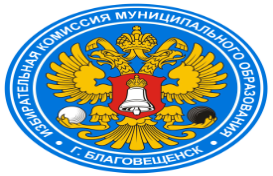 АМУРСКАЯ  ОБЛАСТЬИЗБИРАТЕЛЬНАЯ КОМИССИЯ МУНИЦИПАЛЬНОГООБРАЗОВАНИЯ ГОРОДА БЛАГОВЕЩЕНСК С ПОЛНОМОЧИЯМИ ОКРУЖНЫХ ИЗБИРАТЕЛЬНЫХ КОМИССИЙ  № 7, 14Р Е Ш Е Н И Е 11 июля 2020 года                                                                                   № 103/528г. БлаговещенскО режиме работы избирательной комиссии муниципального образования города Благовещенск с полномочиями окружных избирательных комиссий № 7, № 14 на период подготовки и проведения дополнительных выборов депутатов Благовещенской городской Думы седьмого созываРуководствуясь статьей 29 Закона Амурской области «О выборах депутатов пре6дставительных органов и глав муниципальных образований в Амурской области» избирательная комиссия муниципального образования города Благовещенск   с полномочиями окружных избирательных комиссий № 7 по № 14Решила:Установить следующий режим работы избирательной комиссии муниципального образования города Благовещенск с полномочиями окружных избирательных комиссий № 7, № 14 на период подготовки и проведения дополнительных выборов депутатов Благовещенской городской Думы седьмого созыва:Рабочие дни: с 9-00 до 19-00Выходные дни: суббота с 10-00 до 16-00, воскресенье с 10-00 до 14-00 Установить график работы избирательной комиссии муниципального образования города Благовещенск с полномочиями окружных избирательных комиссий № 7, № 14 в период подготовки и проведения дополнительных выборов депутатов Благовещенской городской Думы седьмого созыва с кандидатами:Рабочие дни: с 10-00 до 17-00Выходные дни: с 10-00 до 14-00Установить график работы избирательной комиссии муниципального образования города Благовещенск с полномочиями окружных избирательных комиссий № 7, № 14 в период проведения досрочного голосования по дополнительным выборам депутатов Благовещенской городской Думы седьмого созыва для работы с избирателями:Рабочие дни: с 16-00 до 20-00Выходные дни: с 10-00 до 14-00Председатель избирательнойКомиссии	С.А. ЧапаевСекретарь избирательной Комиссии	Ю.А. Миков